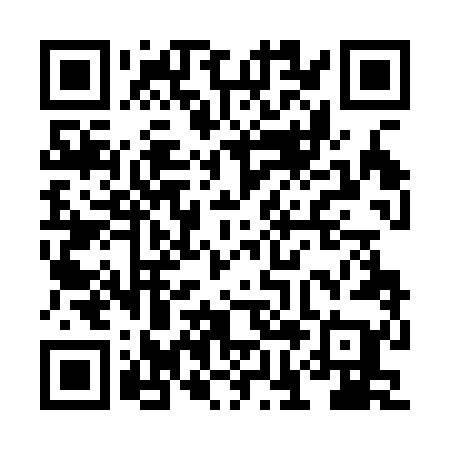 Ramadan times for Bononia, PolandMon 11 Mar 2024 - Wed 10 Apr 2024High Latitude Method: Angle Based RulePrayer Calculation Method: Muslim World LeagueAsar Calculation Method: HanafiPrayer times provided by https://www.salahtimes.comDateDayFajrSuhurSunriseDhuhrAsrIftarMaghribIsha11Mon4:024:025:5111:393:335:285:287:1112Tue3:593:595:4911:393:355:305:307:1313Wed3:573:575:4711:393:365:315:317:1514Thu3:553:555:4511:383:385:335:337:1715Fri3:523:525:4211:383:395:355:357:1816Sat3:503:505:4011:383:405:365:367:2017Sun3:473:475:3811:383:425:385:387:2218Mon3:453:455:3611:373:435:405:407:2419Tue3:423:425:3411:373:445:415:417:2620Wed3:403:405:3111:373:465:435:437:2821Thu3:373:375:2911:363:475:455:457:3022Fri3:353:355:2711:363:485:465:467:3223Sat3:323:325:2511:363:495:485:487:3424Sun3:303:305:2211:353:515:495:497:3525Mon3:273:275:2011:353:525:515:517:3726Tue3:243:245:1811:353:535:535:537:3927Wed3:223:225:1611:353:545:545:547:4128Thu3:193:195:1411:343:565:565:567:4329Fri3:173:175:1111:343:575:585:587:4530Sat3:143:145:0911:343:585:595:597:4731Sun4:114:116:0712:334:597:017:018:491Mon4:084:086:0512:335:007:027:028:522Tue4:064:066:0212:335:027:047:048:543Wed4:034:036:0012:325:037:067:068:564Thu4:004:005:5812:325:047:077:078:585Fri3:573:575:5612:325:057:097:099:006Sat3:553:555:5412:325:067:107:109:027Sun3:523:525:5112:315:077:127:129:048Mon3:493:495:4912:315:097:147:149:079Tue3:463:465:4712:315:107:157:159:0910Wed3:433:435:4512:315:117:177:179:11